Comportements et stratégies : faire des liens entre les jours et les semainesComportements et stratégies : faire des liens entre les jours et les semainesComportements et stratégies : faire des liens entre les jours et les semainesL’élève choisit une carte, mais ne sait pas ou ne peut pas lire les jours de la semaine sur le calendrier.L’élève lit les jours sur le calendrier, mais a de la difficulté à utiliser les nombres ordinaux en contexte.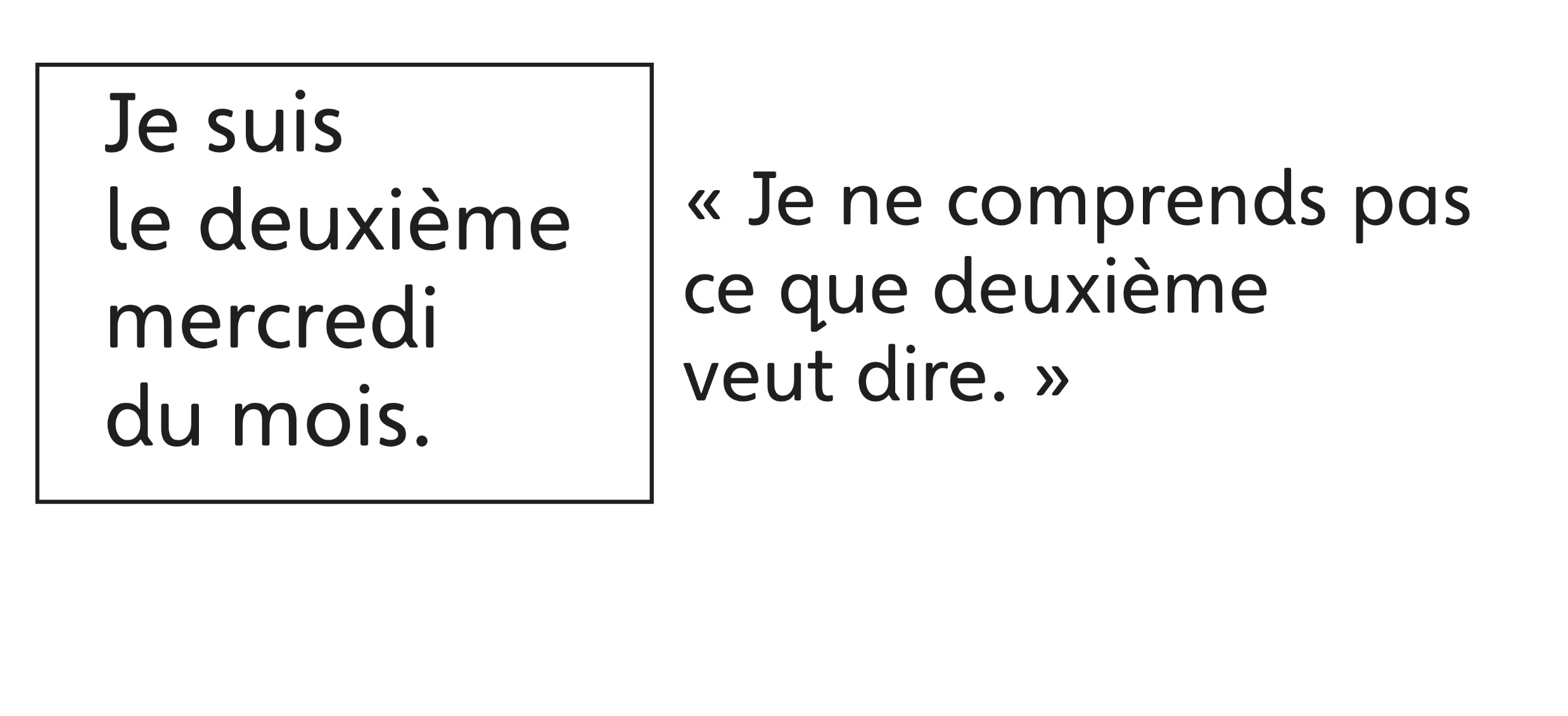 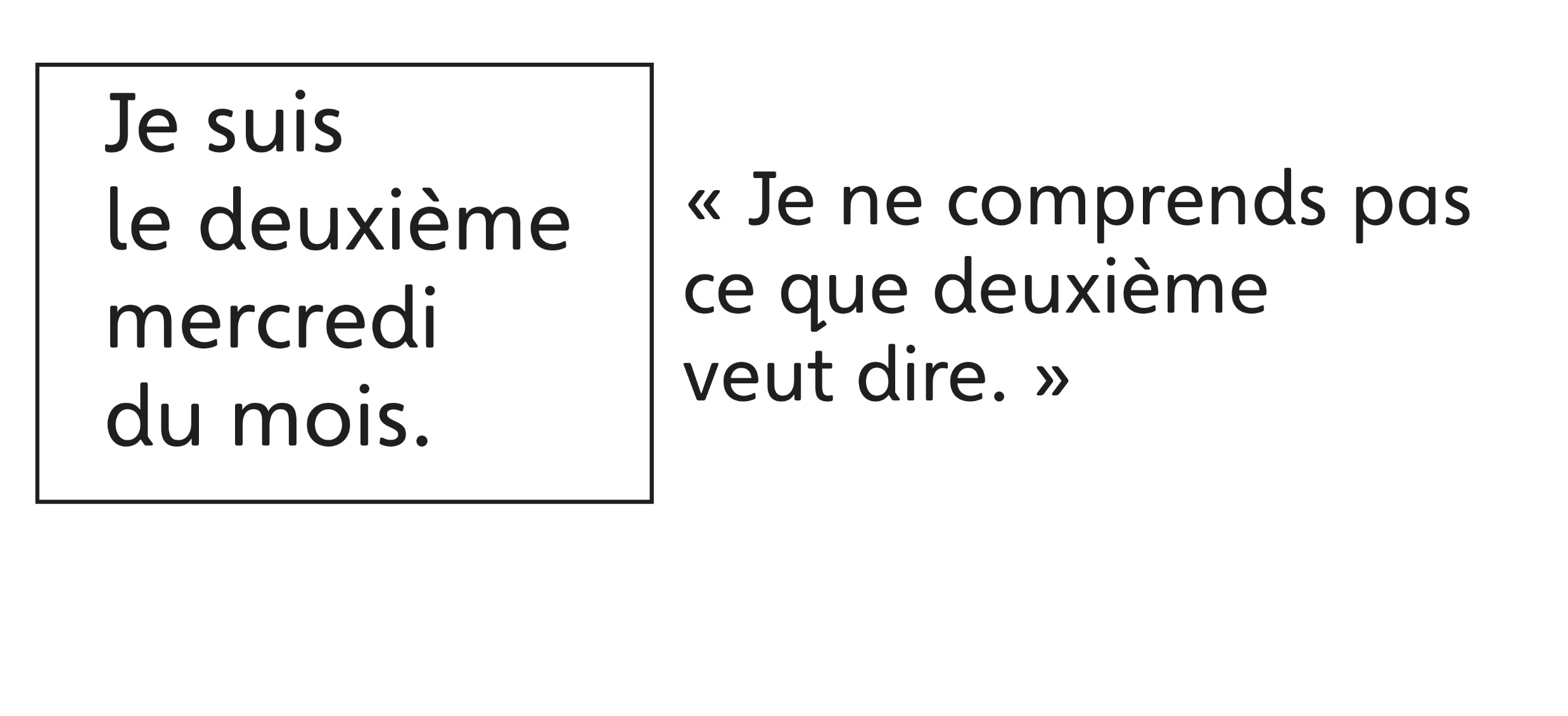 L’élève choisit une carte, mais a de la difficulté à compter 7 de l’avant ou à rebours à partir d’un nombre donné afin d’avancer ou de reculer d’une semaine.Observations et documentationObservations et documentationObservations et documentationL’élève comprend les attributs d’un calendrier, mais ne remarque pas les régularités sur une page de calendrier.L’élève comprend les attributs d’un calendrier, mais ne fournit pas une description complète quand il lit la date.« 6 lundi » ou « lundi 6 »L’élève comprend les liens entre les unités de temps (p. ex., les jours et les semaines) et réussit à résoudre tous les problèmes de calendrier.Observations et documentationObservations et documentationObservations et documentation